6.3.1. The institution has effective welfare measures for teaching and non-teaching staffThe staffs were provided with Casual leaves, maternity leaves, medical leaves, study leaves, long leaves, Leaves for -spot valuation, conference presentation, training programme, research work,  leaves for attending educational tour, group insurance for teaching and nonteaching faculty.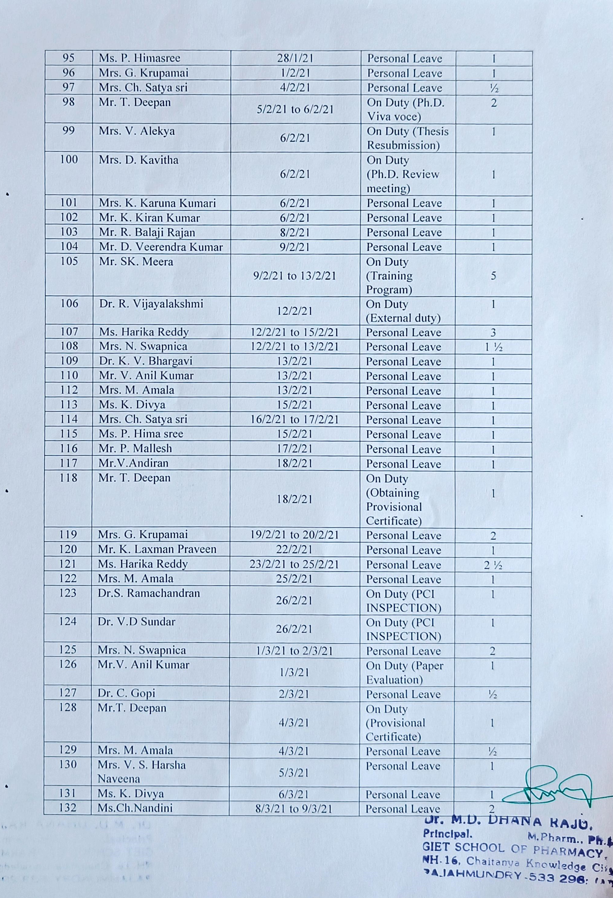 